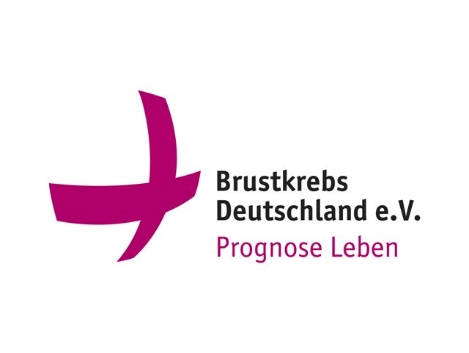 Lebenslauf Renate Haidinger 	1958 in Berlin geboren. Direkt nach Ihrer Schulausbildung schloss sie eine Ausbildung zur Wirtschaftsdolmetscherin in Englisch-Deutsch ab. Während des Studiums der Kunstgeschichte, Englisch und Italienisch an der FU Berlin, organisierte sie jahrelang nationale und internationale Kongresse und leitete ausländische Stadtrundfahrten. Nach dem Studium ging sie nach München, um ihre Ausbildung zur Kunstversteigerin der IHK München (mit den Themen Recht, Versicherung, Buchhaltung, Organisation, Katalogerstellung und weiterer fachlicher Ausbildung) abzuschließen. Danach arbeitete Frau Haidinger als Assistentin eines Mitgliedes des Vorstandes der Firma XEROX USA (Geschäftssprache Englisch) im Bereich Business Development und Marketing. Nach diversen Fortbildungen in Kommunikation, Psychologie und Psychiatrie und einer längeren Recherche in der Ambulanz des Bezirkskrankenhauses in Haar (Isar-Amper-Kliniken) bei München, startete Frau Haidinger 1987 ihren Beruf als Medizinjournalistin. Anfangs konzentrierte sie sich auf die Themen Psychologie und Psychiatrie, mit Schwerpunkt in der Vorbereitung von Sendungen für das Fernsehen und der Erstellung von Informationsmaterial für Patienten und deren Angehörige in verständlicher Sprache. Seit ihrer Brustkrebserkrankung hat sich Frau Haidinger zusätzlich auf das Thema Brustkrebs spezialisiert. Kern ihrer Arbeit ist die verständliche Aufbereitung schwieriger Sachverhalte für Informationsmaterialien und die Kommunikation von Ärzten und Pflegepersonal mit Patientinnen. Diese Kommunikationstrainings für Ärzte und Angehörige von Pflegeberufen führt Frau Haidinger seit über zehn Jahren durch. Durch über 2000 Gespräche pro Jahr mit Brustkrebspatientinnen, die Arbeit in nationalen und internationalen Advisory Boards von Studien, sowie ihre über 16-jährige Mitarbeit im Team des IDMC (Independent Data Monitoring Committee) der größten deutschen Studiengruppen im Bereich Brustkrebs und die Teilnahme an allen relevanten nationalen und internationalen Kongressen wurde Frau Haidinger zu einer anerkannten Expertin im Bereich Brustkrebs. Seit ca. fünf Jahren hat sich Frau Haidinger zusätzlich intensiv mit den Themen Market Access sowie die AMNOG- und G-BA-Verfahren eingearbeitet und an zahlreichen Veranstaltungen aktiv teilgenommen (mit Vortrag oder auf dem Podium). Frau Haidinger ist Gründerin und 1. Vorsitzende der Organisation Brustkrebs Deutschland e.V. und redaktionelle Leiterin von Beiträgen auf der Website: www.brustkrebsdeutschland.de und von Videointerviews mit Experten von nationalen und internationalen Medizinkongressen: www.brustkrebsdeutschland.tv . Von 1996 bis 2001 engagierte sich Frau Haidinger ehrenamtlich in einem von ihr initiierten Projekt im Bereich „Prävention von Missbrauch legaler und illegaler Drogen bei Kindern und Jugendlichen“. 2017 wurde sie in das Patient Advocate Committee des ABC 4 (Advanced Breast Cancer 4) und 2018 zusätzlich in das Entscheidungspanel für die Leitlinien dieses Kongresses (ABC 5) zum metastasierten Brustkrebs berufen. Im November 2019 wurde sie zur Präsidentin der Vollversammlung der ABC Global Alliance for Metastatic Breast Cancer gewählt. 2018 wurde sie in den Patientenbeirat „Krebsforschung“ des DKFZ in Heidelberg und 2020 zum Member of the IMI (Innovative Medicines Initiative) Pool von Patientenexperten der Europäischen Kommission berufen.Frau Haidinger ist verheiratet und hat zwei Söhne (37 und 31 Jahre alt).AuszeichnungenFrau Haidinger ist Trägerin der Verdienstmedaille des Bundesverdienstkreuzes, der Bezirksmedaille des Bezirks Oberbayern, der Silbermedaille ihrer Heimatgemeinde Neubiberg im Bereich Wissenschaft und der Ehrennadel der Gemeinde Hohenbrunn.MitgliedschaftenFrau Haidinger ist Mitglied bei ASCO (American Society of Clinical Oncology), DKG (Deutsche Krebsgesellschaft), AGSMO (ArbeitsGemeinschaft Supportive Maßnahmen in der Onkologie der DKG), DGGG (Deutsche Gesellschaft für Gynäkologie und Geburtshilfe), DGS (Deutsche Gesellschaft für Senologie) und der ABC Global Alliance. VeröffentlichungenFrau Haidinger ist Co-Autorin nationaler und internationaler Publikationen, z.B.
(Breast Care 2019;14:111-116 https://doi.org/10.1159/000497233) Long-Term Side Effects of Adjuvant Therapy in Primary Breast Cancer Patients: Results of a Web-Based Survey; (Breast Care, 15(1), 75-81. https://doi.org/10.1159/000505900): Highlights from ABC5: Bridging the Gap; (Breast Can Res Treat 105:91–103): Harbeck, Haidinger: The patient experience und 2005 Dec; 6(5):391-401; The global breast cancer burden: variations in epidemiology and survival. Hortobagyi GN, de la Garza Salazar J, Pritchard K, Amadori D, Haidinger R, Hudis CA, Khaled H, Liu MC, Martin M, Namer M, O'Shaughnessy JA, Shen ZZ, Albain KS; ABREAST Investigators. ABC Consensus Commented from the Perspective of the German Guidelines (Geburtsh Frauenheilk 2016; 76: 156-163, DOI 10.1055/s0042-101168. Untch, Augustin, Ettl, Haidinger, Harbeck, Lück, Lüftner, Marmé, Müller, Overkamp, Ruckhäberle, Thill, Thomssen, Würstlein, Marschner. ABC4 Consensus: Assessment by a German Group of Experts. Nadia Harbeck, Diana Lüftner, Norbert Marschner, Michael Untch, Doris Augustin, Susanne Briest, Johannes Ettl, Renate Haidinger, Lothar Müller, Volkmar Müller, Rachel Würstlein, Christoph Thomssen (Breast Care 2018; 13:48-58) und hatte wissenschaftliche Beiträge in Form von Postern bei verschiedenen Kongressen in Deutschland, Europa und den USA (Kongress der Deutschen Gesellschaft für Senologie, DGGG, European Breast Cancer Conference und San Antonio Breast Cancer Symposium). 